Результат интеллектуальной деятельности в виде секрета производства (ноу-хау) Методика расчёта продуктивности научно-исследовательской деятельности студентаразработан в рамках ПромежуточныХ материалОВО НАУЧНО - ИССЛЕДОВАТЕЛЬСКОЙ РАБОТЕ по теме: «СОВЕРШЕНСТВОВАНИЕ ИНСТРУМЕНТАРИЯ И РАЗРАБОТКА ПРЕДЛОЖЕНИЙ ПО РАЗВИТИЮ ПОТЕНЦИАЛА СТУДЕНЧЕСКОЙ МОЛОДЕЖИ В СФЕРЕ ИССЛЕДОВАНИЙ И РАЗРАБОТОК» в рамках государственного задания на 2019-2022 гг.Сведения об авторах: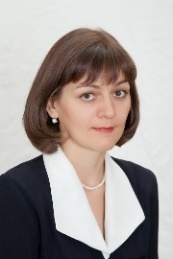 Полевая М.В., д.э.н., доцент, рук. департамента психологии и развития человеческого капитала, главный научный сотрудник Центра исследований экономического поведения личности департамента психологии и развития человеческого капиталаКонтакты:(495)249-51-66MVPolevaya@fa.ruКамнева Е.В., к. психол. наук, доцент, зам. руководителя департамента психологии и развития человеческого капитала по научной работе, директор Центра исследований экономического поведения личности департамента психологии и развития человеческого капитала. 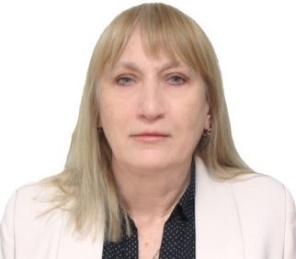 Контакты:(495)249-51-68EKamneva@fa.ru Жигун Л.А. д.э.н., профессор департамента психологии и развития человеческого капитала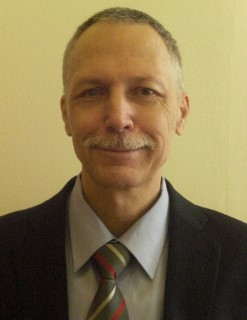 Контакты:lazhigun@fa.ru 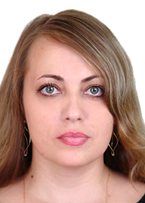 Грузина Ю. М., к.э.н., доцент, заместитель проректора по научной работеКонтакты:(499)943-93-38YMGruzina@fa.ru Полевой С.А., д.т.н., доцент, профессор департамента управления бизнесом, главный научный сотрудник Центра исследований экономического поведения личности департамента психологии и развития человеческого капитала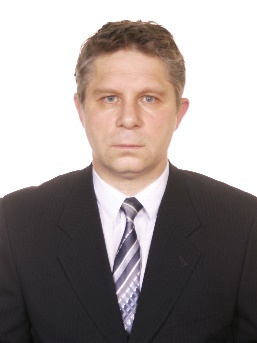 Контакты: SAPolevoy@fa.ru Симонова М.М., к.с.н., доцент, доцент департамента психологии и развития человеческого капитала, ведущий научный сотрудник Центра исследований экономического поведения личности департамента психологии и развития человеческого капитала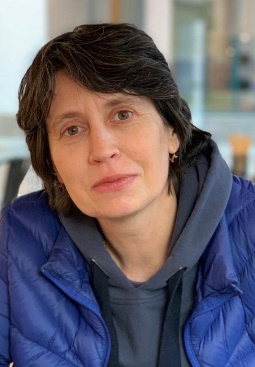 Контакты:mmsimonova@fa.ru Коробанова Ж.В., к. психол. наук, зам. руководителя департамента психологии и развития человеческого капитала по учебной и методической работе, ведущий научный сотрудник Центра исследований экономического поведения личности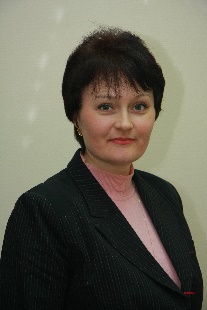 Контакты:(495)249-51-67ZHKorobanova@fa.ruРЕКЛАМНО-ТЕХНИЧЕСКОЕ ОПИСАНИЕИнформация о технологии и научном (научно-техническом) заделе: РИД относится к диагностическим программам, установленным на любом виде вычислительных устройств.Результатом является методика расчёта продуктивности научно-исследовательской деятельности студента применительно к российским вузовским условиям. Разработанная методика позволяет связать продуктивность научно-исследовательской деятельности студентов (влияния на склонность студентов к научно-исследовательской деятельности) с показателем исследовательского потенциала студента (при оценке его когнитивной шкалы), с уровнем его способности и готовности к генерации новых идей (по индикатору Киртона), а также в зависимости от эмпирически рассчитанных неучтенных факторов продуктивности научно-исследовательской деятельности студентов. Предложенные номограммы позволяют при знании одной из трех диагностируемых характеристик визуально определять остальные две, существенно упрощая процедуру диагностической оценки склонности студентов к научно-исследовательской деятельности.РИД подготовлен в рамках научно-исследовательской работы по теме: «Совершенствование инструментария и разработка предложений по развитию потенциала студенческой молодежи в сфере исследований и разработок», выполненной по государственному заданию на 2020 год.Степень готовности к внедрению инновационного проекта: заявленная методика расчёта продуктивности научно-исследовательской деятельности студента содержит описание блоков, показателей и их связи между собой для получения заявленного результата.Новизна технологии, отличие от аналогов: в настоящее время аналогов предложенной методики расчёта продуктивности научно-исследовательской деятельности студента нет. Методика построена на основании того положения, что теоретические конструкты исследовательский потенциал и индикатор Киртона предстают лишь частями более общего конструкта, характеризующего результат научной деятельности продуктивности исследования, но при этом они не сопутствуют друг другу аддитивно, а взаимодействуют друг с другом непосредственное, т.е. мультипликативно.Технологические преимущества (технические или другие потребительские свойства): предложенная методика позволяет при минимальных затратах производить проводить качественную диагностику индивидуально-личностных различий уровней продуктивности студентов по их расположенности к участию в научных исследованиях.Экономические преимущества: снижение времени и затрат на оценку продуктивности студента в научно-исследовательской деятельности.Область возможного использования: в образовательных организациях при отборе в программах академического инбридинга талантливой студенческой молодежи.Сопутствующие полезные эффекты: Эффект для образовательных организаций заключается в том, что организация получает дополнительные выручку и прибыль за счет возможности:- привлечь больше студентов для оценки их продуктивности за те же деньги;- упростить процедуру диагностической оценки склонности студентов к научно-исследовательской деятельности;- осуществить подготовку и планирование фазового перехода студенческой молодежи на более высокий уровень научной продуктивности;- построить шкалу критериальной оценки уровня личностной продуктивности студентов, которая позволяет отразить с одной стороны объективное обобщение, а с другой, индивидуальные особенности личности, участвующей в научно-исследовательской деятельности.